Obecní úřad Haškovcova Lhota, Haškovcova Lhota č.5, 391 65 BechyněDohoda uzavřená mezi Obcí Haškovcova Lhota Haškovcova Lhota 5391 65 BechyněIČO: 00512613zastoupena starostou obce Ing. Zdeňkem KočímOsoby oprávněné k jednání: Ing. Zdeněk Kočí, starosta a Radek Douda, místostarosta(dále jen obec)apanem Petrem Šafaříkem, narozeným dne 25. 3. 1946trvale bytem: Přemyšlenská 30/ 1642, 182 00  Praha 8(dále jen p. Šafařík) Předmět dohody:Pan Šafařík se zavazuje povolit vstup na pozemek pp. č. 319/2 k. ú. Haškovcova Lhota osobám pověřeným obcí k provedení prací na pozemku pp. č. 422 k. ú. Haškovcova Lhota při „Opravě a odbahnění návesního rybníčku v obci Haškovcova Lhota“, dle projektu „Rekontrukce víceúčelové nádrže Haškovcova Lhota“ od ing. Josefa Staňka, Družstevní 274, Tábor, zpracovaném: červen 2012 (dále jen projekt) po dobu nezbytnou k provedení prací na výše uvedeném projektu. Na pozemku  pp. č. 319/2 k. ú. Haškovcova Lhota bude provedeno vysekání náletových křovin a stromů v místech nezbytných pro výkop a uložení potrubí pro odvod vody z navazujících pozemků na pozemek pp. č. 319/2 k. ú. Haškovcova Lhota, za účelem bezproblémového přítoku vody do nádrže a tím zabránění znehodnocení nových stěn nádrže přitékající vodou.Trubka přes pozemek pp. č. 319/2 k. ú. Haškovcova Lhota povede podél stavebního pozemku č. 27 k. ú. Haškovcova Lhota, ve vzdálenosti nejméně dva metry a maximálně tři metry. Bude plastová, plná (nebude drenážní).Trubka od okapu z domu na stavebním pozemku č. 27 k. ú. Haškovcova Lhota bude obnovena taktéž. Bude o průměru cca 200 mm se samostatným zaústěním do nádrže, v původním místě vyústění.Povinnosti p. ŠafaříkaPovolit vstup osobám pověřeným obcí nebo firmy, vybrané při výběru dodavatele prací na provedení stavby projektu na pozemek pp. č. 319/2 k. ú. Haškovcova Lhota. Zřízení věcného břemene na pozemku pp. č. 319/2 k. ú. Haškovcova Lhota za účelem možných oprav na potrubí. Věcné břemeno bude v rozsahu nezbytně nutném v okolí vedení trubky v pásu o šířce jeden metr na každou stranu od vedení osy trubky.Povinnosti obceProvést práce spojené s projektem co nejdříve, bez zbytečných odkladů. Po skončení prací provést nezbytné zemní úpravy, spojené se zahrnutím potrubí a opravit případné škody na ostatních stavbách, pokud k nim dojde. Součástí smlouvy bude i fotodokumentace pozemku před a po skončení prací. Stromy a křoviny z náletu nemusí být obnovovány.Bude obnoven plot na pozemku pp. č. 319/2 k. ú. Haškovcova Lhota, na západní a východní straně.Závěrečná ustanoveníDalší otázky touto dohodou neupravené se řídí ustanoveními Občanského zákoníku.Jakékoliv změny nebo doplňky této dohody může být prováděny pouze písemně a to na základě dohody obou stran.Tato dohoda je platná do 31. 12. 2014. Výpověď této dohody může podat kterákoliv strana písemně s předstihem 3 (tří) měsíců.Tato dohoda obsahuje 2 (dvě) strany a je vyhotovena ve dvou výtiscích, z nichž každá ze stran obdrží po jednom.Obě strany si dohodu řádně přečetly, souhlasí s jejím obsahem a potvrzují, že byla sepsána na základě pravdivých údajů, jejich pravé a svobodné vůle. Na důkaz toho připojují obě strany své podpisy.V Haškovcově Lhotě, 9. července 2013		Praze, dne ……………………………………………………  		………………………………….Ing. Zdeněk Kočí, starosta						Petr Šafařík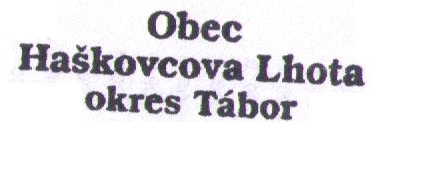 